						Châlons en Champagne le 11/03/2024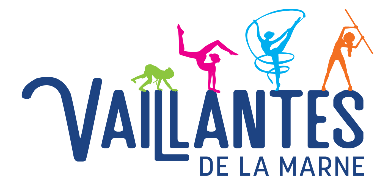 Siège social : Cité Administrative7 rue de la charrière51000 CHALONS EN CHAMPAGNE vaillantesmarne@orange.fr						Adresse correspondanceBP 6006651006 Châlons en Champagne CedexCorrespondant : Claire ZEIMET 06.71.09.10.76Bonjour,Les 18 et 19 Mai 2024 notre association sportive organise le Championnat National Niveau 1 de Gymnastique Rythmique au Palais des Sports Pierre de Coubertin à CHALONS EN CHAMPAGNE.Pour le bon déroulement de cette manifestation, nous avons besoin de soutien financier et/ou logistique.Nous sollicitons votre participation pour nous aider à mener à bien cette manifestation soit par le versement d’un don monétaire (défiscalisation possible) et/ou la mise à disposition de denrées alimentaires gratuites et/ou prestations de service. Vous remerciant par avance de votre générosité.Bien cordialementLa Présidente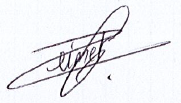 Claire ZEIMET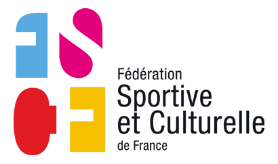 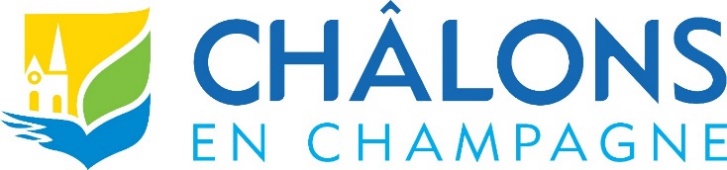 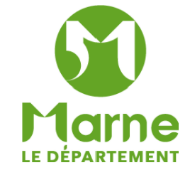 